附件2：展位平面示意图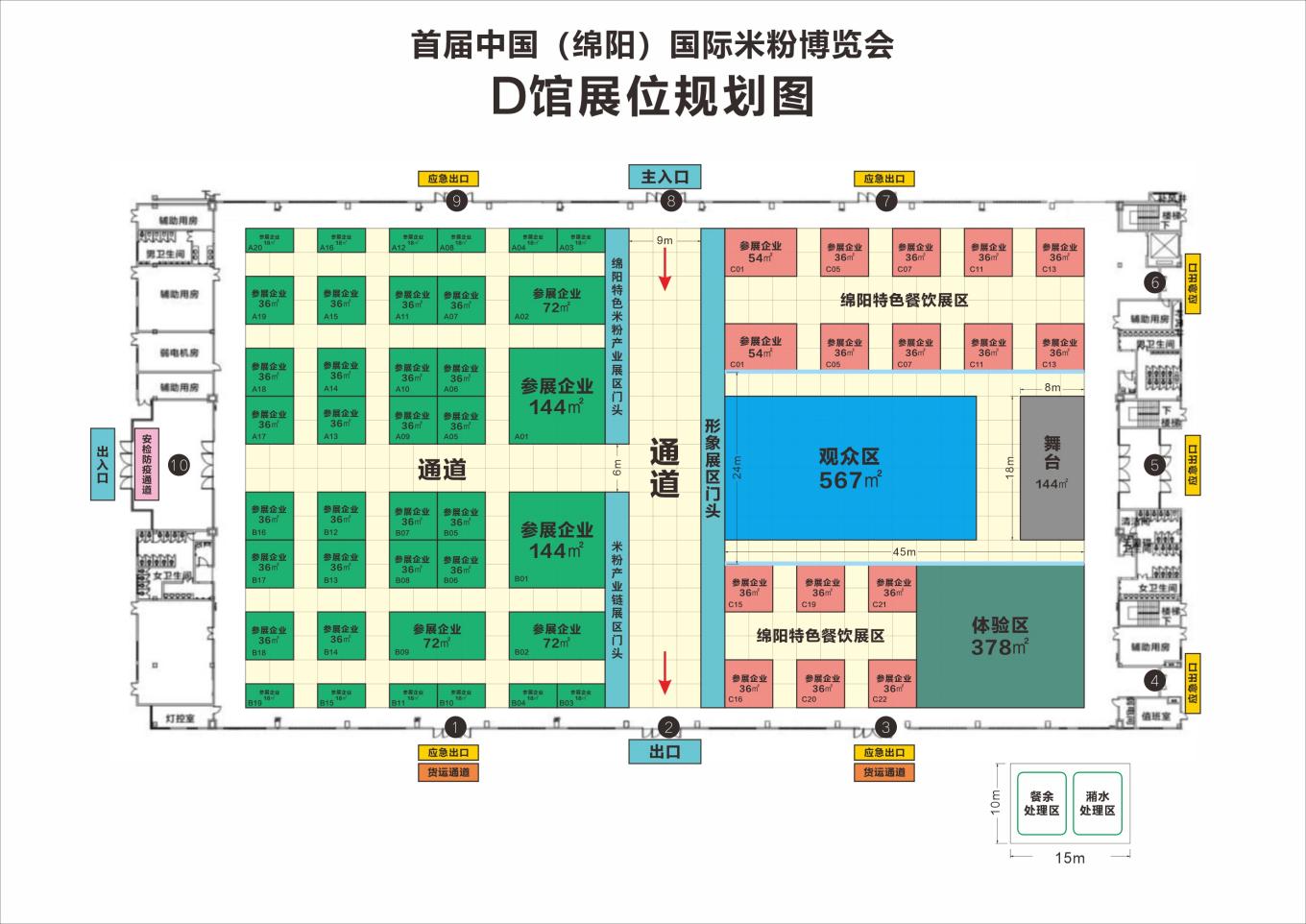 